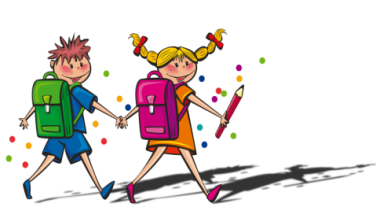 Devoirs et leçons du 16 mai au 24 mai605DevoirsMatérielLeçonsMatérielMatérielOBLIGATOIRESOBLIGATOIRESOBLIGATOIRESOBLIGATOIRESOBLIGATOIRESOBLIGATOIRESLe parfum de fausses nouvelles pp. 53 à 85chapitres 7 à 10  inclusivementromanVocabulaire : Semaine 32Vocabulaire : Semaine 32Vocabulaire Au ProgrammeRépondre, par des phrases enrichies, aux  quatre questionscahier CANADA carnet littéraireGrammaire : Sens de l’adjectif, les mots « le, la, l’, les et leur », plus-que-parfaitGrammaire : Sens de l’adjectif, les mots « le, la, l’, les et leur », plus-que-parfaitAide-mémoire p. 5, 22 et 55KENSUKÉ lecture pp. 65 à 91chapitre 5 & 6 inclusivementROMANSavoirs essentiels : Exprimer la capacité avec une fractionSavoirs essentiels : Exprimer la capacité avec une fractionLexique prest-math p. 89CARNET DE LECTURE PP. 6, 7 et 8 INCLUSIVEMENTCarnet littéraire L’île perdueSavoirs essentiels : Exprimer la capacité avec une fractionSavoirs essentiels : Exprimer la capacité avec une fractionLexique prest-math p. 89Crée ton propre CV pour le 30 maiCarnet lettre de présentationTables : 1 À 12 (+, -, x, ÷)Tables : 1 À 12 (+, -, x, ÷)AgendaPrest-math Consolidation Thème 5 Parcours 4D-T math Univers social : Le nationalisme québécois et les années 90Continuer son projet en univers socialDates importantes : 27 avril 1967Univers social : Le nationalisme québécois et les années 90Continuer son projet en univers socialDates importantes : 27 avril 1967D-T d’univers socialau programme pp. 10, 55 et 120cahier au programmeSignature des examens: 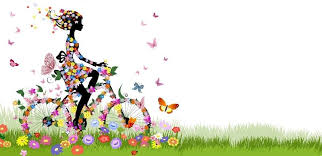 Problème la combinaison gagnanteÉcriture Conte réinventéNous avons besoin de boîtes de mouchoirs	Signature des examens: Problème la combinaison gagnanteÉcriture Conte réinventéNous avons besoin de boîtes de mouchoirs	Signature des examens: Problème la combinaison gagnanteÉcriture Conte réinventéNous avons besoin de boîtes de mouchoirs	FACULTATIFSFACULTATIFSFACULTATIFSSignature des examens: Problème la combinaison gagnanteÉcriture Conte réinventéNous avons besoin de boîtes de mouchoirs	Signature des examens: Problème la combinaison gagnanteÉcriture Conte réinventéNous avons besoin de boîtes de mouchoirs	Signature des examens: Problème la combinaison gagnanteÉcriture Conte réinventéNous avons besoin de boîtes de mouchoirs	Netmaths : Exercices envoyés le 16 maiordinateurSignature des examens: Problème la combinaison gagnanteÉcriture Conte réinventéNous avons besoin de boîtes de mouchoirs	Signature des examens: Problème la combinaison gagnanteÉcriture Conte réinventéNous avons besoin de boîtes de mouchoirs	Signature des examens: Problème la combinaison gagnanteÉcriture Conte réinventéNous avons besoin de boîtes de mouchoirs	tap touche ordinateurSignature des examens: Problème la combinaison gagnanteÉcriture Conte réinventéNous avons besoin de boîtes de mouchoirs	Signature des examens: Problème la combinaison gagnanteÉcriture Conte réinventéNous avons besoin de boîtes de mouchoirs	Signature des examens: Problème la combinaison gagnanteÉcriture Conte réinventéNous avons besoin de boîtes de mouchoirs	SCIENCESECREDUCATION PHYSIQUE